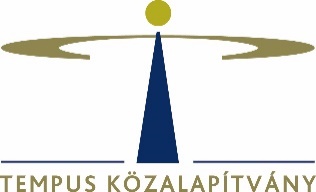 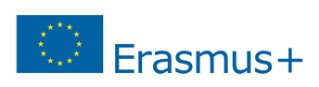 Pályázati felhívásAz Erasmus+ programban részt vevő fogyatékossággal élő vagy tartósan beteg hallgatók, illetve munkatársak kiegészítő pénzügyi támogatására2022/2023-as tanévA Wesley János Lelkészképző Főiskola és a Tempus Közalapítvány kiegészítő támogatásra irányuló pályázatot hirdet azon felsőoktatásban tanuló/dolgozó fogyatékossággal élő vagy tartósan beteg hallgatók, illetve munkatársak számára, akik a 2022/2023-as tanévben Erasmus+ mobilitási ösztöndíjat nyertek el. A támogatás célja egyenlő esélyt nyújtani a felsőoktatás területén is a speciális ellátást igénylő kiutazók számára az Erasmus+ programban.Kik pályázhatnak?Az Erasmus+ program 2022/2023-as tanévére Erasmus+ ösztöndíjat elnyert hallgatók és intézményi munkatársak jogosultak pályázatot benyújtani, amennyiben tartós betegséggel vagy fogyatékossággal élnek és az állapotuk igazolhatóan többletköltséget okoz a külföldi tartózkodás során az átlagos külföldi megélhetési költségekhez képest (például látássérült, mozgássérült, hallássérült, cukorbeteg, laktóz- vagy gluténérzékeny, illetve egyéb betegséggel rendelkező Erasmus+ résztvevők esetében). Mire igényelhető kiegészítő támogatás?A mobilitással összefüggő többletköltségek támogatására lehet kiegészítő támogatást igényelni, melyekkel elháríthatók a programban való részvétel akadályai: ezek olyan jól meghatározható, konkrét kiadások, amelyek a helyváltoztatással, utazással, a külföldi tartózkodással vannak közvetlen összefüggésben.Kizárólag olyan tételek támogathatók, melyek a mobilitáshoz kapcsolódóan merülnek fel a tartós betegséggel vagy fogyatékossággal összefüggésben.A támogatható költségeket az Erasmus+ programban részt vevő semmilyen más forrásból nem tudja finanszírozni és a kiegészítő támogatás nélkül nem tudna részt venni a mobilitásban.Milyen költségekre nem igényelhető támogatás?A kiegészítő támogatásnak nem célja a kiutazó életvitelével (pl. étkezés, mindennapi szükségletek, gyógyszer) kapcsolatos szokásos költségek támogatása: vagyis olyan költségek, amelyek mobilitás nélkül, Magyarországon is felmerülnének csak abban az esetben támogathatók, ha ezek jelentős többletköltséget jelentenek a Magyarországon felmerülő költségeknél. .A pályázás módjaPályázni a hiánytalanul kitöltött megfelelő pályázati űrlap benyújtásával lehet Kötelező melléklet:Kórtörténeti összefoglaló vagy háziorvosi/szakorvosi igazolás, ami alátámasztja és hitelesíti a kórtörténeti összefoglalót, igazolja a betegség, fogyatékosság meglétét. gyógyszerköltségre, hazautazásra, külföldi laboratóriumi és/vagy szakorvosi vizsgálatra, külföldi gyógytornára vonatkozó igénylés esetén a kezelőorvos (háziorvos vagy az illetékes szakorvos) által három hónapnál nem régebben kiállított kórtörténeti összefoglalót a betegségről (amely tartalmazza a kórelőzményt, az eddigi diagnosztikus vizsgálatokat, kezeléseket, eredményeket, az alkalmazott gyógyszereket, és azok adagját, amennyiben hazautazásra, külföldi laboratóriumi és/vagy szakorvosi vizsgálatra, gyógytornára igényel támogatást a pályázó, akkor az annak szükségességét alátámasztó információt);krónikus betegség esetén a betegség fennállását bizonyító laboratóriumi, képalkotó diagnosztikai vagy más leletet és szakorvos által megállapított diagnózist. Amennyiben a szakorvosi lelet tartalmazza a betegség diagnózisát alátámasztó laboratóriumi vagy más leletet, ez utóbbi külön csatolása nem szükséges. Önmagában egy laboratóriumi vagy képalkotó diagnosztikai lelet szakorvosi diagnózis nélkül nem elegendő;speciális diéta fenntartására kért támogatás esetén a csatolt szakorvosi leletnek tartalmaznia kell a diétára vonatkozó információt, vagy a diéta szükségességének egyértelműnek kell lennie a diagnózisból. A diéta fenntartásához szükséges többletköltségeket a célországi árakra vonatkozó információval szükséges alátámasztani.A pályázati anyagot számítógéppel kitöltve, a megadott űrlapon kell benyújtani elektronikusan, a küldő intézmény koordinátorának (erasmusmobility@wjlf.hu):Benyújtandó dokumentumok:Hiánytalanul kitöltött pályázati űrlap elektronikus verziója (xlsx fájl) A kötelező melléklet(ek) szkennelt verziójaAz egyéni pályázati űrlap aláírt, szkennelt verziójaÉrvényes pályázat kizárólag a megadott pályázati űrlapon nyújtható be a kötelező melléklettel együtt.A pályázati határidő2022. augusztus 12.2022. október 28. 2023. január 20.A 2022/2023-as tanévben őszi félévre kiutazók 2022. augusztus 12-i, a tavaszi félévre kiutazók 2022. október 28-i vagy 2023. január 20-i határidővel nyújthatnak be pályázatot.Pályázatok bírálata, döntéshozatalA pályázatok formai bírálatát a küldő felsőoktatási intézmény, a tartalmi bírálatot pedig a Tempus Közalapítvány által felkért független orvosszakértők végzik. A kórtörténeti összefoglaló alapján az igényelt támogatás jogosultságáról az orvosszakértők tesznek javaslatot.Hiánypótlásra nincs lehetőség. A pályázatokról és a támogatás összegéről a Tempus Közalapítvány Kuratóriuma hoz döntést, a TKA Kuratóriumának döntése ellen nincs fellebbezési lehetőség.A támogatás összege és elszámolásaA kórtörténeti összefoglaló alapján a kiegészítő támogatás jogosultságáról a mobilitás szempontjából vizsgálva az orvosszakértők tesznek javaslatot. Felhívjuk a pályázók figyelmét, hogy a kiegészítő támogatás nem minden esetben fedezi a mobilitás során felmerülő összes többletköltséget.Hallgatói mobilitásokAmennyiben a kiegészítő támogatásra benyújtott igényt alátámasztják a benyújtott dokumentumok, a kiegészítő támogatás összege hallgatók számára egységesen havi 250 euró. Rövid távú hallgatói mobilitás esetén egyszeri 100 euró (1-14 nap hosszúságú mobilitás esetén) illetve 150 euró (15-30 nap hosszúságú mobilitás esetén). Hallgatói mobilitás esetén a 250 eurót meg nem haladó támogatást nem szükséges tételesen igényelni, illetve tételes elszámolás sem szükséges a támogatás felhasználásáról a mobilitás lezárultakor.Abban az esetben, ha a mobilitás megvalósításához havi 250 eurót meghaladó kiegészítő támogatásra van szüksége a hallgatónak, vagy másik esélyegyenlőségi szempont szerint is pályázott, a kiegészítő támogatás csak tételes igényléssel pályázható. Ebben az esetben a pályázati űrlapon a pályázónak tételesen fel kell sorolnia, hogy milyen tételekre mekkora összegű támogatást igényel. A pályázati űrlapon a teljes időtartamra igényelt összegeket kell feltüntetni. Kizárólag olyan tételekre igényelhető támogatást, amelyek szorosan összefüggnek a külföldi tartózkodással. Amennyiben a benyújtott dokumentumok alapján az orvosszakértők által javasolt kiegészítő támogatás összege meghaladja a havi 250 eurót, kizárólag a 250 eurót meghaladó összegről kell tételesen, számlákkal igazolva elszámolnia a kiutazónak. Felsőoktatási munkatársak mobilitásának esetén minden esetben az igényelt tételek tételes felsorolására van szükség a pályázat benyújtásakor, és a kiutazónak számlákkal szükséges igazolnia a teljes megítélt támogatás felhasználását a mobilitás lezárultakor. A támogatás felhasználása, elszámolásA munkatársi mobilitások esetén, valamint azon hallgatói mobilitások esetén, ahol a megítélt kiegészítő támogatás meghaladja a havi 250 eurót, a kiegészítő támogatás kizárólag a pályázatban igényelt és Tempus Közalapítvány Kuratóriuma által elfogadott költségtételekre használható fel. A felhasználást tételenként, számlákkal kell igazolni a kiutazónak a mobilitás lezárultakor. A kiegészítő támogatási összeget a küldő felsőoktatási intézmény fizeti ki a támogatott résztvevőknek.További felvilágosítást az intézményi Erasmus+ koordinátortól vagy a Tempus Közalapítványtól (ka131@tpf.hu) kaphat.Mellékletek:pályázati űrlap Hallgatói mobilitásokTámogatás összegeElszámolásRészképzés/szakmai gyakorlat egységesen 250 €/hónincsRövid távú hallgatói mobilitás eseténegyszeri 100 € (1-14 nap hosszúságú mobilitás esetén), illetve 150 € (15-30 nap hosszúságú mobilitás esetén) €nincshavi 250 eurónál magasabb igény eseténszakértők által javasolt összegtételes elszámolás 
a 250 €/hó feletti részrőlFelsőoktatási munkatársak mobilitásaTámogatás összegeElszámolásFelsőoktatási munkatársak mobilitásaTámogatás összegeElszámolásOktatási vagy képzési célú mobilitásszakértők által javasolt összegtételes elszámolás